Информация о проведенном заседании постоянно действующей рабочей группы по профилактике наркомании и противодействию незаконному обороту наркотических средств,  психотропных веществ и их прекурсоров городского округа Троицк в городе Москве.          20 февраля  2024 года в администрации  городского округа Троицк   проведено  заседание постоянно действующей рабочей группы по профилактике наркомании и противодействию незаконному обороту наркотических средств, психотропных веществ и их прекурсоров с участием представителей  администрации городского округа Троицк, отдела по контролю за оборотом наркотиков УВД по ТиНАО ГУ МВД России по городу Москве,  межмуниципального отдела МВД России «Троицкий» города Москвы, Московского научно-практического центра наркологии города Москвы, Совета депутатов г.о.Троицк, Совета общественного пункта охраны порядка городского округа Троицк, руководителей муниципальных учреждений культуры МАУК «Центр «МоСТ»,  МАУК  "Троицкая библиотека № 1 имени Михайловых", МАУК  «Троицкий музей им. М.Н. Лялько».     МАОУ ДОД  «Троицкая детская школа искусств  им. М.И. Глинки»,  МАОУ ДОД «Троицкая детская художественная школа»,   МАОУ ДОД  «Троицкая детская школа искусств».           На заседание рассмотрен ряд вопросов, в том числе:- о результатах  деятельности МО МВД России «Троицкий» г.Москвы  в сфере незаконного оборота наркотических средств, психотропных веществ и их прекурсоров   за 2023 год на территории городского округа Троицк (АППГ); -состояние и оценка наркоситуации, анализ причин и условий, способствовавших фактам смертельных исходов граждан от отравления наркотическими средствами и психотропными веществами на территории городского округа Троицк за 2023 год (АППГ);-о деятельности Совета  по профилактике правонарушений среди несовершеннолетних и семейного неблагополучия при администрации городского округа Троицк  за  2023 год;-о ходе работы муниципальных учреждений культуры в сфере образовательной, выставочной, культурно-досуговой, библиотечной и иной деятельности антинаркотической направленности за  2023 год;-о ходе работы ОПОП городского округа по предупреждению правонарушений в сфере незаконного оборота наркотиков за 2023 год.          По результатам работы заседания рабочей группы приняты решения, направленные на принятие дополнительных мер по профилактике наркомании и противодействию незаконному обороту наркотических средств, психотропных веществ и их прекурсоров на территории городского округа Троицк.         Решение рабочей группы направлено для исполнения членам рабочей группы, руководителям структурных подразделений администрации городского округа Троицк, руководителям муниципальных учреждений культуры. 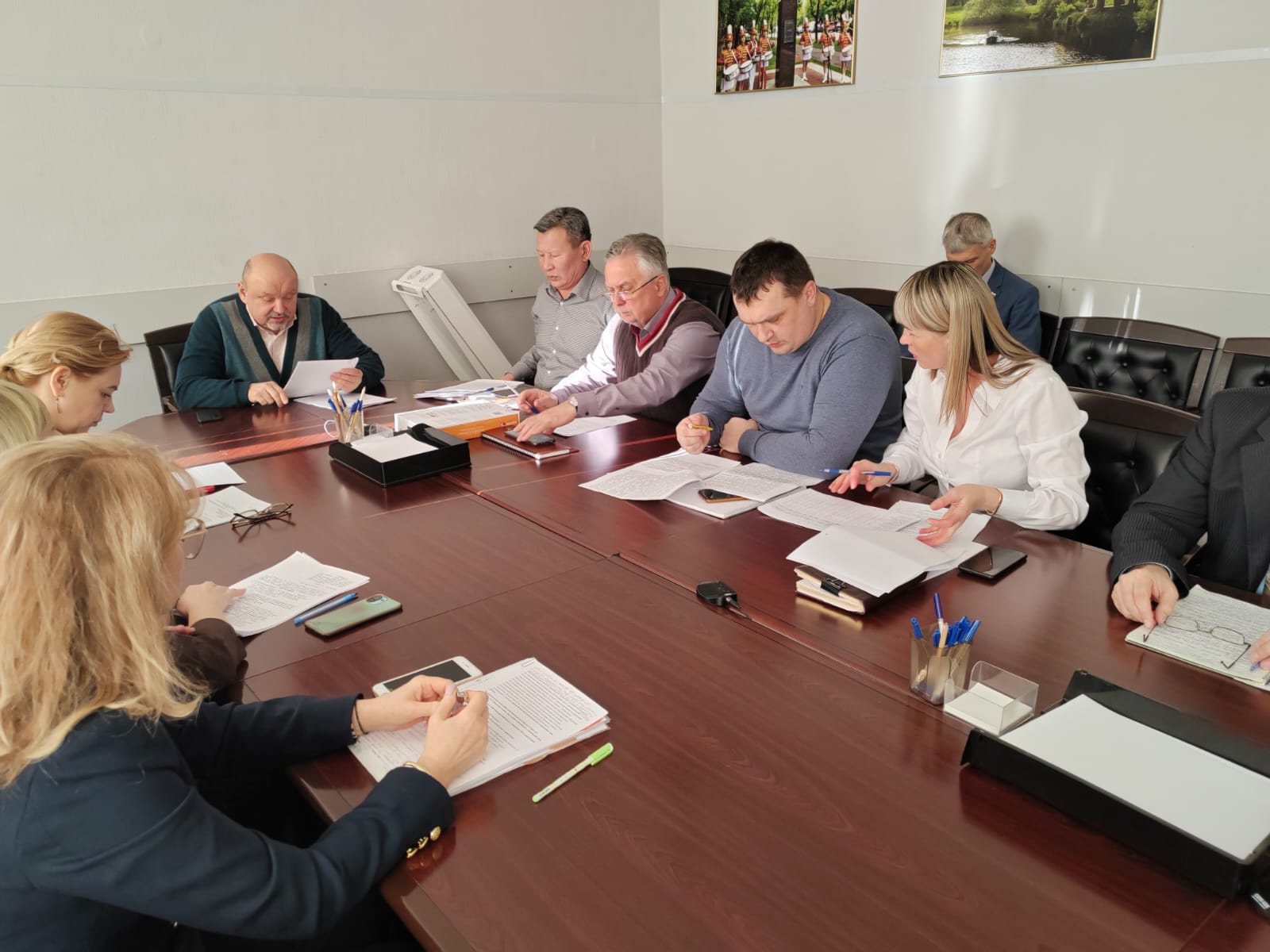 